Тюльпан оригами из бумаги.Для того, чтобы сделать тюльпан оригами нам понадобится один квадратный лист бумаги рис.1Согните его пополам со всех сторон рис.2Теперь нам нужно сложить лист в треугольник. Согните квадрат пополам, левый и правый углы соедините внутри, как показано на рис.3.Перед вами треугольник, вам нужно загнуть углы наверх рис.4Тоже самое, нужно сделать из другой стороны рис.5Согните одну сторону ромба, как показано на рис. 5,6Соедините правый  и левый угол ромба посередине рис.7,8Переверните фигуру и повторите те же движения рис. 8,9Расправьте ваш цветок рис.9Отогните лепестки, чтобы цветок смотрелся красивее. Готово!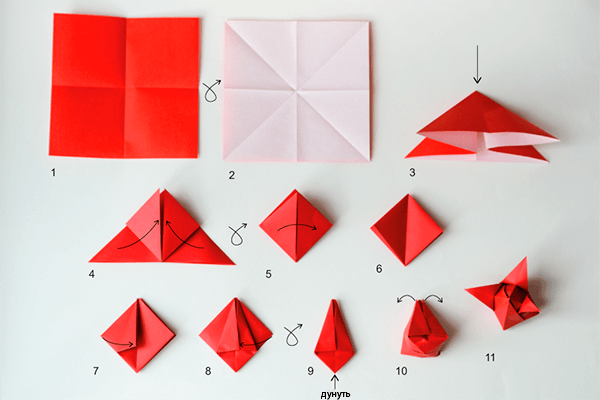 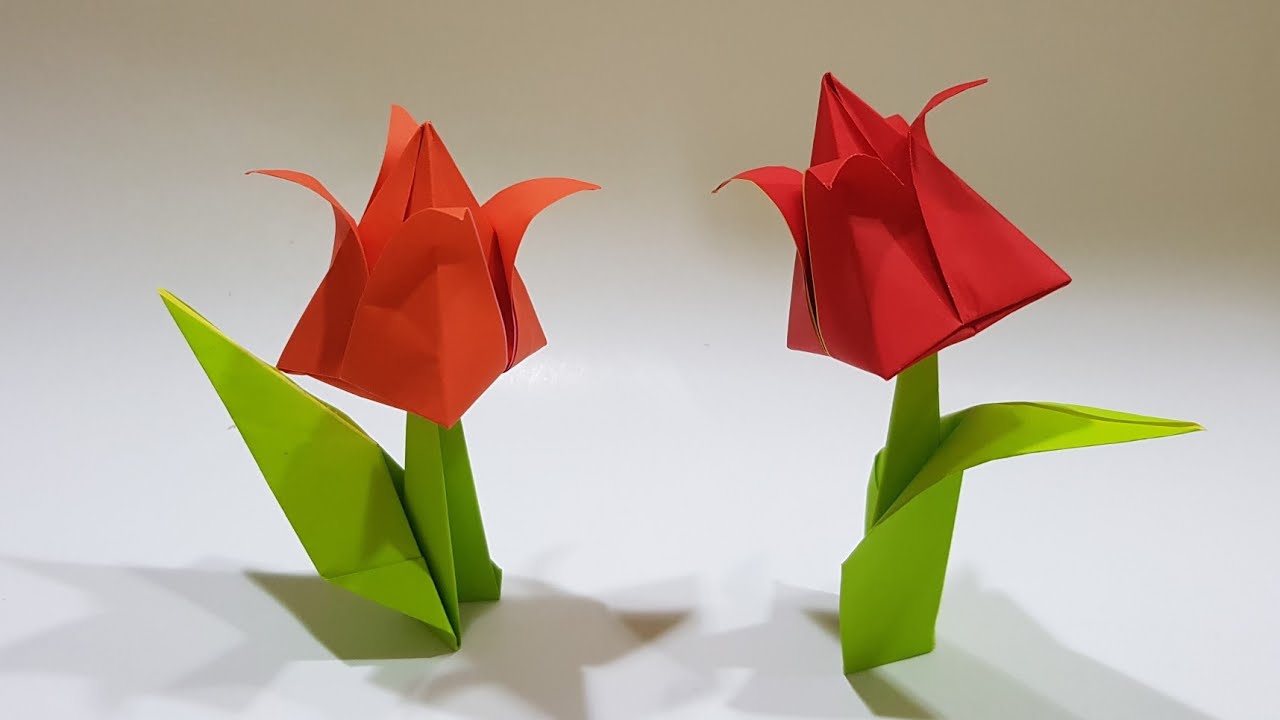 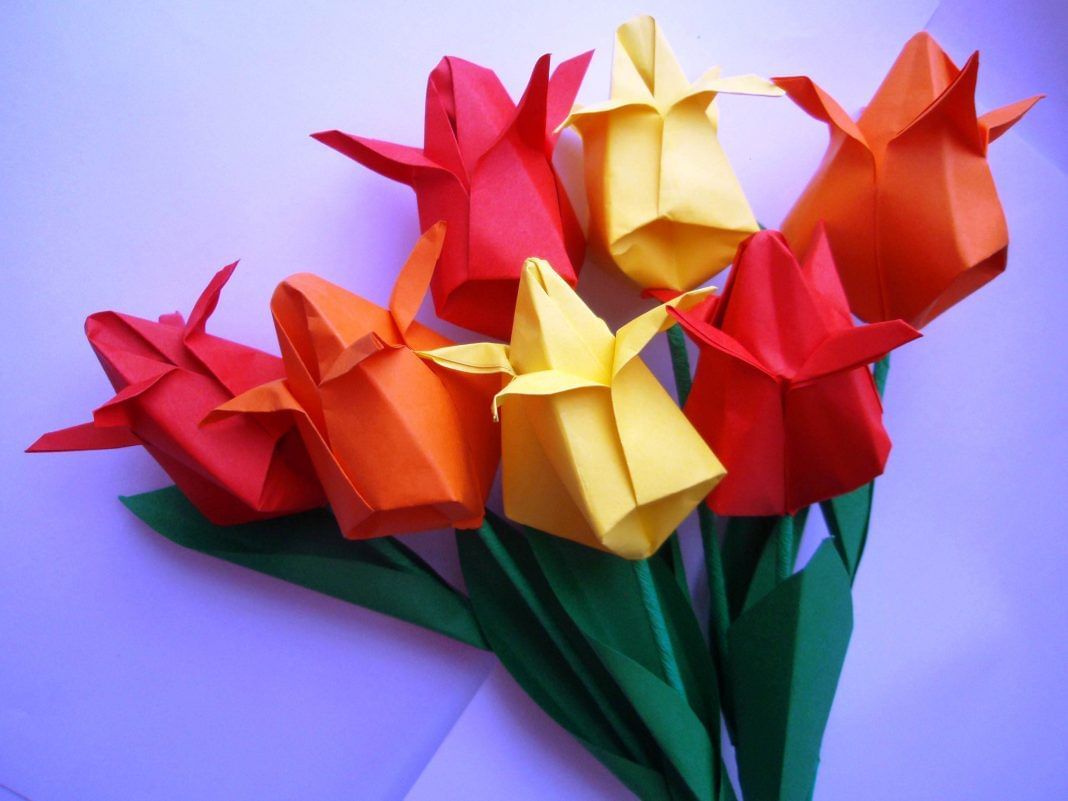 